Polje raznolikosti: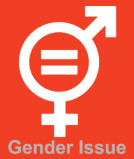 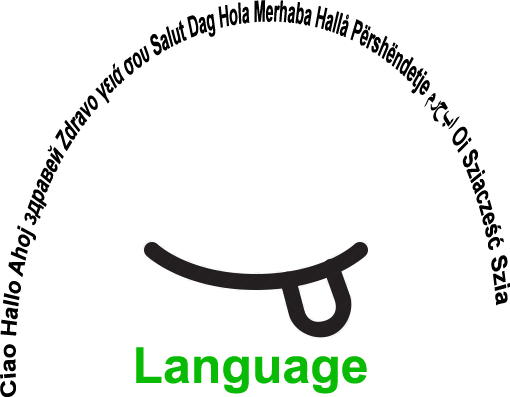 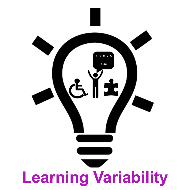 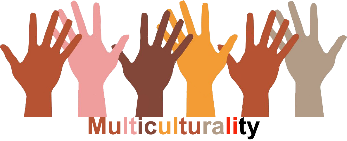 Velikost skupine: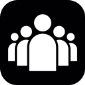 NaslovNajvečje bogastvo- zgodba o prijateljstvu         Največje bogastvo- zgodba o prijateljstvu         Največje bogastvo- zgodba o prijateljstvu         Največje bogastvo- zgodba o prijateljstvu         Velikost skupine:VsebinaVideo zgodba o prijateljstvu v 40 jezikih Deček Peter išče zaklad. Na poti spozna nekaj različnih  živali.. Skupaj prečkajo ocean in srečajo modro sovo., ki jim pove, da so našli prijateljstvo, kar je največji zaklad. Video zgodba o prijateljstvu v 40 jezikih Deček Peter išče zaklad. Na poti spozna nekaj različnih  živali.. Skupaj prečkajo ocean in srečajo modro sovo., ki jim pove, da so našli prijateljstvo, kar je največji zaklad. Video zgodba o prijateljstvu v 40 jezikih Deček Peter išče zaklad. Na poti spozna nekaj različnih  živali.. Skupaj prečkajo ocean in srečajo modro sovo., ki jim pove, da so našli prijateljstvo, kar je največji zaklad. Video zgodba o prijateljstvu v 40 jezikih Deček Peter išče zaklad. Na poti spozna nekaj različnih  živali.. Skupaj prečkajo ocean in srečajo modro sovo., ki jim pove, da so našli prijateljstvo, kar je največji zaklad. 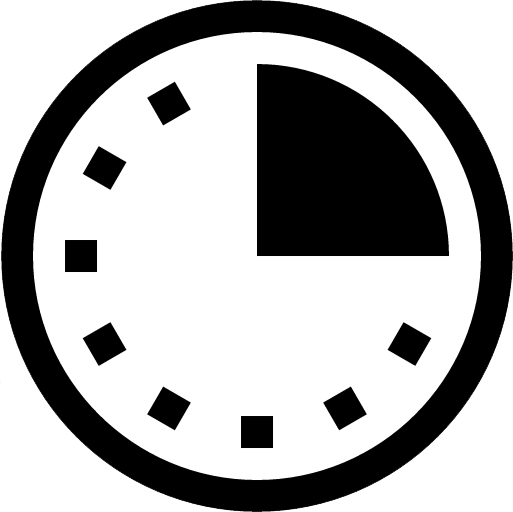 Čas:   3x45 minCilji(spretnosti/kompetence)Razvijanje socialnih veščin in govorne kompetnceRazvijanje socialnih veščin in govorne kompetnceRazvijanje socialnih veščin in govorne kompetnceRazvijanje socialnih veščin in govorne kompetnceRazvijanje socialnih veščin in govorne kompetnceGradivoVIDEO The Greatest Treasure by Amit Garg : https://www.youtube.com/watch?v=OrgmTIMvcFIInteraktivne vaje in igre v angleščini: www.quizlet.com , Interaktivno ocenjevanje: http://www.onlineassessmenttool.com/DVOLVER http://www.dvolver.com/moviemaker/make.html , Obrnjeno učenje: http://flippedlearning.org/cms/lib07/VA01923112/Centricity/Domain/46/FLIP_handout_FNL_Web.pdfGOGGLE PREDSTAVITVE  ali  STRIPGENERATOR http://stripgenerator.com/strip/create/     GOOGLE TRANSLATE ali kak drug slovar VIDEO The Greatest Treasure by Amit Garg : https://www.youtube.com/watch?v=OrgmTIMvcFIInteraktivne vaje in igre v angleščini: www.quizlet.com , Interaktivno ocenjevanje: http://www.onlineassessmenttool.com/DVOLVER http://www.dvolver.com/moviemaker/make.html , Obrnjeno učenje: http://flippedlearning.org/cms/lib07/VA01923112/Centricity/Domain/46/FLIP_handout_FNL_Web.pdfGOGGLE PREDSTAVITVE  ali  STRIPGENERATOR http://stripgenerator.com/strip/create/     GOOGLE TRANSLATE ali kak drug slovar VIDEO The Greatest Treasure by Amit Garg : https://www.youtube.com/watch?v=OrgmTIMvcFIInteraktivne vaje in igre v angleščini: www.quizlet.com , Interaktivno ocenjevanje: http://www.onlineassessmenttool.com/DVOLVER http://www.dvolver.com/moviemaker/make.html , Obrnjeno učenje: http://flippedlearning.org/cms/lib07/VA01923112/Centricity/Domain/46/FLIP_handout_FNL_Web.pdfGOGGLE PREDSTAVITVE  ali  STRIPGENERATOR http://stripgenerator.com/strip/create/     GOOGLE TRANSLATE ali kak drug slovar VIDEO The Greatest Treasure by Amit Garg : https://www.youtube.com/watch?v=OrgmTIMvcFIInteraktivne vaje in igre v angleščini: www.quizlet.com , Interaktivno ocenjevanje: http://www.onlineassessmenttool.com/DVOLVER http://www.dvolver.com/moviemaker/make.html , Obrnjeno učenje: http://flippedlearning.org/cms/lib07/VA01923112/Centricity/Domain/46/FLIP_handout_FNL_Web.pdfGOGGLE PREDSTAVITVE  ali  STRIPGENERATOR http://stripgenerator.com/strip/create/     GOOGLE TRANSLATE ali kak drug slovar VIDEO The Greatest Treasure by Amit Garg : https://www.youtube.com/watch?v=OrgmTIMvcFIInteraktivne vaje in igre v angleščini: www.quizlet.com , Interaktivno ocenjevanje: http://www.onlineassessmenttool.com/DVOLVER http://www.dvolver.com/moviemaker/make.html , Obrnjeno učenje: http://flippedlearning.org/cms/lib07/VA01923112/Centricity/Domain/46/FLIP_handout_FNL_Web.pdfGOGGLE PREDSTAVITVE  ali  STRIPGENERATOR http://stripgenerator.com/strip/create/     GOOGLE TRANSLATE ali kak drug slovar Procedure:V šoli: učenci odgovorijo na vprašalnik o največjem bogastvu ( zaklad, denar, družina, bogastvo, slava, ljubezen, zdravje…)Sledi diskusija in primerjanje odgovorov. Učenci se sami odločijo za sodelovanje v diskusiji ali ne.Doma: učenci si ogledajo video, izberejo čas in način trajanje ogleda videa in učenja besedišča ( kolikokrat želijo in kakor želijo), si zapišejo beside ali poiščejo pomen na spletnem slovarju, vadijo izgovorjavoZnova v šoli: V manjših skupinah predstavijo svoje domače delo, se pogovorijo o zgodbi, nalogi glavnih junakov zgodbe in preverijo, če razumejo moralo zgodbe. Učenci nato sami izberejo aktivnost na računalniku, ki se jim zdi zanimiva ali koristna Učitelj opazuje delo in nudi pomoč. Interktivne naloge v računalnici ali z uporabo tablic:Učenci rešujejo interaktivne naloge namenjene širjenju  besedišča, rabi slovničnih struktur, izgovorjave… Na razpolago imajo vaje, uganke, igre na flashcardih,  vprašanja in odgovore, kvize (učenci izbirajop glede na potrebe). Nadaljnje fakultativne aktivnosti: Če to želijo ali se za to odločijo, lahko sami ustvarijo interaktiven kviz, test  ali igro. Na voljo imajo orodja   Online Exam Builder, Quizworks,  Quiz Maker, Online Assessment Tool , lahko pa ustvarijo video z aplikacijo DVOLVER, ter stripe z orodjem GOOGLE  PRESENTATIONS na GOOGLE DRIVE ali STRIPGENERATOR+ Povezava: Članek v angleščini z vsemi navodili in potekom dejavnostiV šoli: učenci odgovorijo na vprašalnik o največjem bogastvu ( zaklad, denar, družina, bogastvo, slava, ljubezen, zdravje…)Sledi diskusija in primerjanje odgovorov. Učenci se sami odločijo za sodelovanje v diskusiji ali ne.Doma: učenci si ogledajo video, izberejo čas in način trajanje ogleda videa in učenja besedišča ( kolikokrat želijo in kakor želijo), si zapišejo beside ali poiščejo pomen na spletnem slovarju, vadijo izgovorjavoZnova v šoli: V manjših skupinah predstavijo svoje domače delo, se pogovorijo o zgodbi, nalogi glavnih junakov zgodbe in preverijo, če razumejo moralo zgodbe. Učenci nato sami izberejo aktivnost na računalniku, ki se jim zdi zanimiva ali koristna Učitelj opazuje delo in nudi pomoč. Interktivne naloge v računalnici ali z uporabo tablic:Učenci rešujejo interaktivne naloge namenjene širjenju  besedišča, rabi slovničnih struktur, izgovorjave… Na razpolago imajo vaje, uganke, igre na flashcardih,  vprašanja in odgovore, kvize (učenci izbirajop glede na potrebe). Nadaljnje fakultativne aktivnosti: Če to želijo ali se za to odločijo, lahko sami ustvarijo interaktiven kviz, test  ali igro. Na voljo imajo orodja   Online Exam Builder, Quizworks,  Quiz Maker, Online Assessment Tool , lahko pa ustvarijo video z aplikacijo DVOLVER, ter stripe z orodjem GOOGLE  PRESENTATIONS na GOOGLE DRIVE ali STRIPGENERATOR+ Povezava: Članek v angleščini z vsemi navodili in potekom dejavnostiV šoli: učenci odgovorijo na vprašalnik o največjem bogastvu ( zaklad, denar, družina, bogastvo, slava, ljubezen, zdravje…)Sledi diskusija in primerjanje odgovorov. Učenci se sami odločijo za sodelovanje v diskusiji ali ne.Doma: učenci si ogledajo video, izberejo čas in način trajanje ogleda videa in učenja besedišča ( kolikokrat želijo in kakor želijo), si zapišejo beside ali poiščejo pomen na spletnem slovarju, vadijo izgovorjavoZnova v šoli: V manjših skupinah predstavijo svoje domače delo, se pogovorijo o zgodbi, nalogi glavnih junakov zgodbe in preverijo, če razumejo moralo zgodbe. Učenci nato sami izberejo aktivnost na računalniku, ki se jim zdi zanimiva ali koristna Učitelj opazuje delo in nudi pomoč. Interktivne naloge v računalnici ali z uporabo tablic:Učenci rešujejo interaktivne naloge namenjene širjenju  besedišča, rabi slovničnih struktur, izgovorjave… Na razpolago imajo vaje, uganke, igre na flashcardih,  vprašanja in odgovore, kvize (učenci izbirajop glede na potrebe). Nadaljnje fakultativne aktivnosti: Če to želijo ali se za to odločijo, lahko sami ustvarijo interaktiven kviz, test  ali igro. Na voljo imajo orodja   Online Exam Builder, Quizworks,  Quiz Maker, Online Assessment Tool , lahko pa ustvarijo video z aplikacijo DVOLVER, ter stripe z orodjem GOOGLE  PRESENTATIONS na GOOGLE DRIVE ali STRIPGENERATOR+ Povezava: Članek v angleščini z vsemi navodili in potekom dejavnostiV šoli: učenci odgovorijo na vprašalnik o največjem bogastvu ( zaklad, denar, družina, bogastvo, slava, ljubezen, zdravje…)Sledi diskusija in primerjanje odgovorov. Učenci se sami odločijo za sodelovanje v diskusiji ali ne.Doma: učenci si ogledajo video, izberejo čas in način trajanje ogleda videa in učenja besedišča ( kolikokrat želijo in kakor želijo), si zapišejo beside ali poiščejo pomen na spletnem slovarju, vadijo izgovorjavoZnova v šoli: V manjših skupinah predstavijo svoje domače delo, se pogovorijo o zgodbi, nalogi glavnih junakov zgodbe in preverijo, če razumejo moralo zgodbe. Učenci nato sami izberejo aktivnost na računalniku, ki se jim zdi zanimiva ali koristna Učitelj opazuje delo in nudi pomoč. Interktivne naloge v računalnici ali z uporabo tablic:Učenci rešujejo interaktivne naloge namenjene širjenju  besedišča, rabi slovničnih struktur, izgovorjave… Na razpolago imajo vaje, uganke, igre na flashcardih,  vprašanja in odgovore, kvize (učenci izbirajop glede na potrebe). Nadaljnje fakultativne aktivnosti: Če to želijo ali se za to odločijo, lahko sami ustvarijo interaktiven kviz, test  ali igro. Na voljo imajo orodja   Online Exam Builder, Quizworks,  Quiz Maker, Online Assessment Tool , lahko pa ustvarijo video z aplikacijo DVOLVER, ter stripe z orodjem GOOGLE  PRESENTATIONS na GOOGLE DRIVE ali STRIPGENERATOR+ Povezava: Članek v angleščini z vsemi navodili in potekom dejavnostiV šoli: učenci odgovorijo na vprašalnik o največjem bogastvu ( zaklad, denar, družina, bogastvo, slava, ljubezen, zdravje…)Sledi diskusija in primerjanje odgovorov. Učenci se sami odločijo za sodelovanje v diskusiji ali ne.Doma: učenci si ogledajo video, izberejo čas in način trajanje ogleda videa in učenja besedišča ( kolikokrat želijo in kakor želijo), si zapišejo beside ali poiščejo pomen na spletnem slovarju, vadijo izgovorjavoZnova v šoli: V manjših skupinah predstavijo svoje domače delo, se pogovorijo o zgodbi, nalogi glavnih junakov zgodbe in preverijo, če razumejo moralo zgodbe. Učenci nato sami izberejo aktivnost na računalniku, ki se jim zdi zanimiva ali koristna Učitelj opazuje delo in nudi pomoč. Interktivne naloge v računalnici ali z uporabo tablic:Učenci rešujejo interaktivne naloge namenjene širjenju  besedišča, rabi slovničnih struktur, izgovorjave… Na razpolago imajo vaje, uganke, igre na flashcardih,  vprašanja in odgovore, kvize (učenci izbirajop glede na potrebe). Nadaljnje fakultativne aktivnosti: Če to želijo ali se za to odločijo, lahko sami ustvarijo interaktiven kviz, test  ali igro. Na voljo imajo orodja   Online Exam Builder, Quizworks,  Quiz Maker, Online Assessment Tool , lahko pa ustvarijo video z aplikacijo DVOLVER, ter stripe z orodjem GOOGLE  PRESENTATIONS na GOOGLE DRIVE ali STRIPGENERATOR+ Povezava: Članek v angleščini z vsemi navodili in potekom dejavnostiModificationsCommentsKer zgodbe v slovenščini ni, jo lahko učitelj ob slikah pripoveduje. Video se lahko uporabi tudi za doseganje drugih ciljev, glede na starost in znanje učencev.Ker zgodbe v slovenščini ni, jo lahko učitelj ob slikah pripoveduje. Video se lahko uporabi tudi za doseganje drugih ciljev, glede na starost in znanje učencev.Ker zgodbe v slovenščini ni, jo lahko učitelj ob slikah pripoveduje. Video se lahko uporabi tudi za doseganje drugih ciljev, glede na starost in znanje učencev.Ker zgodbe v slovenščini ni, jo lahko učitelj ob slikah pripoveduje. Video se lahko uporabi tudi za doseganje drugih ciljev, glede na starost in znanje učencev.Ker zgodbe v slovenščini ni, jo lahko učitelj ob slikah pripoveduje. Video se lahko uporabi tudi za doseganje drugih ciljev, glede na starost in znanje učencev.Success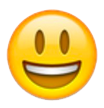 factors  Pozitivne izkušnje z dosedanjim delomNatančna navodila, redno spremljanje napredkaPitfalls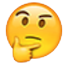 PitfallsNe-zmožnost rabe interneta domaNe-zmožnost rabe interneta doma